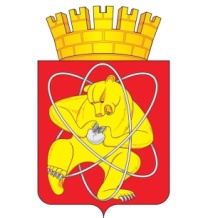 Городской округ «Закрытое административно – территориальное образование Железногорск Красноярского края»АДМИНИСТРАЦИЯ ЗАТО г. ЖЕЛЕЗНОГОРСКПОСТАНОВЛЕНИЕ26.09.2022                                                                                                                                          № 1963г. ЖелезногорскОб отмене постановлений Администрации ЗАТО г. Железногорск В соответствии с частью 17 статьи 161 Жилищного кодекса Российской Федерации, постановлением Правительства Российской Федерации от 21.12.2018                     № 1616 «Об утверждении Правил определения управляющей организации для управления многоквартирным домом, в отношении которого собственниками помещений в многоквартирном доме не выбран способ управления таким домом или выбранный способ управления не реализован, не определена управляющая организация, и о внесении изменений в некоторые акты Правительства Российской Федерации»,  руководствуясь Уставом ЗАТО Железногорск,  ПОСТАНОВЛЯЮ:1. Отменить постановление Администрации ЗАТО г. Железногорск от 07.10.2020 № 1834 «Об определении управляющей организации для управления многоквартирным домом, расположенным по адресу: Красноярский край, ЗАТО Железногорск, г. Железногорск, ул. Комсомольская, д. 1».2. Отменить постановление Администрации ЗАТО г. Железногорск от 07.10.2020 № 1795 «Об определении управляющей организации для управления многоквартирным домом, расположенным по адресу: Красноярский край, ЗАТО Железногорск, г. Железногорск, ул. Комсомольская, д. 2».3. Отменить постановление Администрации ЗАТО г. Железногорск от 07.10.2020 № 1808 «Об определении управляющей организации для управления многоквартирным домом, расположенным по адресу: Красноярский край, ЗАТО Железногорск, г. Железногорск, ул. Комсомольская, д. 4».4. Отменить постановление Администрации ЗАТО г. Железногорск от 07.10.2020 № 1803 «Об определении управляющей организации для управления многоквартирным домом, расположенным по адресу: Красноярский край, ЗАТО Железногорск, г. Железногорск, ул. Комсомольская, д. 5».5. Отменить постановление Администрации ЗАТО г. Железногорск от 07.10.2020 № 1801 «Об определении управляющей организации для управления многоквартирным домом, расположенным по адресу: Красноярский край, ЗАТО Железногорск, г. Железногорск, ул. Комсомольская, д. 7».6. Отменить постановление Администрации ЗАТО г. Железногорск от 07.10.2020 № 1799 «Об определении управляющей организации для управления многоквартирным домом, расположенным по адресу: Красноярский край, ЗАТО Железногорск, г. Железногорск, ул. Комсомольская, д. 7А».7. Отменить постановление Администрации ЗАТО г. Железногорск от 07.10.2020 № 1804 «Об определении управляющей организации для управления многоквартирным домом, расположенным по адресу: Красноярский край, ЗАТО Железногорск, г. Железногорск, ул. Комсомольская, д. 8».8. Отменить постановление Администрации ЗАТО г. Железногорск от 07.10.2020 № 1792 «Об определении управляющей организации для управления многоквартирным домом, расположенным по адресу: Красноярский край, ЗАТО Железногорск, г. Железногорск, ул. Комсомольская, д. 10».9. Отменить постановление Администрации ЗАТО г. Железногорск от 07.10.2020 № 1789 «Об определении управляющей организации для управления многоквартирным домом, расположенным по адресу: Красноярский край, ЗАТО Железногорск, г. Железногорск, ул. Комсомольская, д. 12».10. Отменить постановление Администрации ЗАТО г. Железногорск от 07.10.2020 № 1829 «Об определении управляющей организации для управления многоквартирным домом, расположенным по адресу: Красноярский край, ЗАТО Железногорск, г. Железногорск, ул. Комсомольская, д. 13».11. Отменить постановление Администрации ЗАТО г. Железногорск от 07.10.2020 № 1791 «Об определении управляющей организации для управления многоквартирным домом, расположенным по адресу: Красноярский край, ЗАТО Железногорск, г. Железногорск, ул. Комсомольская, д. 14».12. Отменить постановление Администрации ЗАТО г. Железногорск от 07.10.2020 № 1787 «Об определении управляющей организации для управления многоквартирным домом, расположенным по адресу: Красноярский край, ЗАТО Железногорск, г. Железногорск, ул. Комсомольская, д. 15».13. Отменить постановление Администрации ЗАТО г. Железногорск от 07.10.2020 № 1781 «Об определении управляющей организации для управления многоквартирным домом, расположенным по адресу: Красноярский край, ЗАТО Железногорск, г. Железногорск, ул. Комсомольская, д. 16».14. Отменить постановление Администрации ЗАТО г. Железногорск от 07.10.2020 № 1780 «Об определении управляющей организации для управления многоквартирным домом, расположенным по адресу: Красноярский край, ЗАТО Железногорск, г. Железногорск, ул. Комсомольская, д. 17».15. Отменить постановление Администрации ЗАТО г. Железногорск от 07.10.2020 № 1802 «Об определении управляющей организации для управления многоквартирным домом, расположенным по адресу: Красноярский край, ЗАТО Железногорск, г. Железногорск, ул. Комсомольская, д. 18».16. Отменить постановление Администрации ЗАТО г. Железногорск от 07.10.2020 № 1778 «Об определении управляющей организации для управления многоквартирным домом, расположенным по адресу: Красноярский край, ЗАТО Железногорск, г. Железногорск, ул. Комсомольская, д. 26».17. Отменить постановление Администрации ЗАТО г. Железногорск от 07.10.2020 № 1793 «Об определении управляющей организации для управления многоквартирным домом, расположенным по адресу: Красноярский край, ЗАТО Железногорск, г. Железногорск, ул. Комсомольская, д. 30».18. Отменить постановление Администрации ЗАТО г. Железногорск от 07.10.2020 № 1794 «Об определении управляющей организации для управления многоквартирным домом, расположенным по адресу: Красноярский край, ЗАТО Железногорск, г. Железногорск, ул. Комсомольская, д. 32».19. Отменить постановление Администрации ЗАТО г. Железногорск от 07.10.2020 № 1796 «Об определении управляющей организации для управления многоквартирным домом, расположенным по адресу: Красноярский край, ЗАТО Железногорск, г. Железногорск, ул. Комсомольская, д. 34».20. Отменить постановление Администрации ЗАТО г. Железногорск от 07.10.2020 № 1782 «Об определении управляющей организации для управления многоквартирным домом, расположенным по адресу: Красноярский край, ЗАТО Железногорск, г. Железногорск, ул. Комсомольская, д. 36».21. Отменить постановление Администрации ЗАТО г. Железногорск от 07.10.2020 № 1783 «Об определении управляющей организации для управления многоквартирным домом, расположенным по адресу: Красноярский край, ЗАТО Железногорск, г. Железногорск, ул. Луговая, д. 5».22. Отменить постановление Администрации ЗАТО г. Железногорск от 02.02.2021 № 239 «О внесении изменений в постановление Администрации ЗАТО г. Железногорск от 07.10.2020 № 1783 «Об определении управляющей организации для управления многоквартирным домом, расположенным по адресу: Красноярский край, ЗАТО Железногорск, г. Железногорск, ул. Луговая, д. 5».23. Отменить постановление Администрации ЗАТО г. Железногорск от 07.10.2020 № 1806 «Об определении управляющей организации для управления многоквартирным домом, расположенным по адресу: Красноярский край, ЗАТО Железногорск, г. Железногорск, п. Додоново, ул. Новоселов, д. 2».24. Отменить постановление Администрации ЗАТО г. Железногорск от 07.10.2020 № 1772 «Об определении управляющей организации для управления многоквартирным домом, расположенным по адресу: Красноярский край, ЗАТО Железногорск, г. Железногорск, ул. Штефана, д. 10».25. Отменить постановление Администрации ЗАТО г. Железногорск от 07.10.2020 № 1819 «Об определении управляющей организации для управления многоквартирным домом, расположенным по адресу: Красноярский край, ЗАТО Железногорск, г. Железногорск, ул. Поселковая, д. 27».26. Отменить постановление Администрации ЗАТО г. Железногорск от 07.10.2020 № 1828 «Об определении управляющей организации для управления многоквартирным домом, расположенным по адресу: Красноярский край, ЗАТО Железногорск, г. Железногорск, ул. Поселковая, д. 29».27. Отменить постановление Администрации ЗАТО г. Железногорск от 07.10.2020 № 1818 «Об определении управляющей организации для управления многоквартирным домом, расположенным по адресу: Красноярский край, ЗАТО Железногорск, г. Железногорск, ул. Поселковая, д. 33».28. Отменить постановление Администрации ЗАТО г. Железногорск от 07.10.2020 № 1827 «Об определении управляющей организации для управления многоквартирным домом, расположенным по адресу: Красноярский край, ЗАТО Железногорск, г. Железногорск, Поселковый проезд, д. 16».29. Отменить постановление Администрации ЗАТО г. Железногорск от 07.10.2020 № 1826 «Об определении управляющей организации для управления многоквартирным домом, расположенным по адресу: Красноярский край, ЗАТО Железногорск, г. Железногорск, Поселковый проезд, д. 18».30. Отменить постановление Администрации ЗАТО г. Железногорск от 07.10.2020 № 1830 «Об определении управляющей организации для управления многоквартирным домом, расположенным по адресу: Красноярский край, ЗАТО Железногорск, г. Железногорск, Поселковый проезд, д. 24».31. Отменить постановление Администрации ЗАТО г. Железногорск от 07.10.2020 № 1788 «Об определении управляющей организации для управления многоквартирным домом, расположенным по адресу: Красноярский край, ЗАТО Железногорск, г. Железногорск, ул. Пушкина, д. 21».32. Отменить постановление Администрации ЗАТО г. Железногорск от 07.10.2020 № 1835 «Об определении управляющей организации для управления многоквартирным домом, расположенным по адресу: Красноярский край, ЗАТО Железногорск, г. Железногорск, ул. Пушкина, д. 23».33. Отменить постановление Администрации ЗАТО г. Железногорск от 07.10.2020 № 1784 «Об определении управляющей организации для управления многоквартирным домом, расположенным по адресу: Красноярский край, ЗАТО Железногорск, г. Железногорск, ул. Свердлова, д. 61».34. Отменить постановление Администрации ЗАТО г. Железногорск от 07.10.2020 № 1790 «Об определении управляющей организации для управления многоквартирным домом, расположенным по адресу: Красноярский край, ЗАТО Железногорск, г. Железногорск, ул. Свердлова, д. 66».35. Отменить постановление Администрации ЗАТО г. Железногорск от 07.10.2020 № 1800 «Об определении управляющей организации для управления многоквартирным домом, расположенным по адресу: Красноярский край, ЗАТО Железногорск, г. Железногорск, ул. Северная, д. 6».36. Отменить постановление Администрации ЗАТО г. Железногорск от 07.10.2020 № 1798 «Об определении управляющей организации для управления многоквартирным домом, расположенным по адресу: Красноярский край, ЗАТО Железногорск, г. Железногорск, ул. Северная, д. 8».37. Отменить постановление Администрации ЗАТО г. Железногорск от 07.10.2020 № 1836 «Об определении управляющей организации для управления многоквартирным домом, расположенным по адресу: Красноярский край, ЗАТО Железногорск, г. Железногорск, ул. Северная, д. 14».38. Отменить постановление Администрации ЗАТО г. Железногорск от 07.10.2020 № 1837 «Об определении управляющей организации для управления многоквартирным домом, расположенным по адресу: Красноярский край, ЗАТО Железногорск, г. Железногорск, ул. Северная, д. 16».39. Управлению внутреннего контроля Администрации ЗАТО г. Железногорск (В.Г. Винокурова) довести настоящее постановление до сведения населения через газету «Город и горожане».40. Отделу общественных связей Администрации ЗАТО г. Железногорск (И.С. Архипова) в течение одного рабочего дня со дня принятия настоящего постановления разместить постановление на официальном сайте городского округа «Закрытое административно-территориальное образование город Железногорск Красноярского края» в информационно-телекоммуникационной сети «Интернет».41. Контроль над исполнением настоящего постановления оставляю за собой.42. Настоящее постановление вступает в силу после его официального опубликования.Глава ЗАТО г. Железногорск                                                                   И.Г. Куксин